Al Comune di Pavullo nel Frignano Richiesta di affissione all’Albo Pretorio on line dell’avviso di cambiamento nome e/o cognomeIl sottoscritto/a 	nato/a a 	  il 	residente in ______________________________ via _____________________________ n.______________ Il sottoscritto/a 	nato/a a 	  il 	residente in ______________________________ via _____________________________  n._____________a seguito di autorizzazione rilasciata dalla Prefettura di 	 con Decreto del	 a far affiggere all’Albo Pretorio un avviso contenente il sunto dell’istanzaper il cambiamento di cognome, nome, aggiunta di nome, cognome, ecc.da 	 (attuale) a 	  (nuovo)chiede/chiedono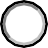        per sé medesimo/a       per il minore 	in qualità di 	       nato/a a ______________________________________________________ il _______________________       residente in _________________________ via ___________________________________ n. __________di pubblicare all’Albo Pretorio On-Line del Comune di Pavullo nel Frignano, per 30 giorni consecutivi, l’avviso contenente il sunto della domanda di cambiamento del nome/cognome, in allegato.Dichiara/dichiarano inoltre che qualsiasi comunicazione relativa al presente procedimento potrà essere inviata, oltre che all’indirizzo di residenza, anche ai seguenti recapiti           recapito diverso da quello di residenza __________________________________________________           indirizzo PEC ______________________                indirizzo e-mail ___________________________Elenco allegati:copia autorizzazione rilasciata dalla Prefettura;avviso contenente il sunto della domanda di cambiamento nome e/o cognome; 	  copia del documento di identità del/dei richiedente/i.Pavullo nel Frignano, 	I/Il richiedenti/e________________________________________________* Marca da bollo di 16 € apposta con una delle seguenti modalità:Presentazione in modalità cartacea (allo sportello o via posta): apporre la marca da bollo sul presente modulo.Trasmissione con modalità telematica: il richiedente, unitamente alla suddetta documentazione, allega anche la dichiarazione di assolvimento di imposta di bollo sulla quale dovrà apporre e annullare la marca da bollo ed inserire i relativi numeri identificativi.** istanza esente da marca da bollo nei soli casi previsti dall’art.93 del D.P.R. 3 novembre 2000 n. 396 (esenzione fiscale nei procedimenti contemplati in materia di cambiamento di nome e cognome nei casi che siano “ridicoli o vergognosi”)INFORMATIVA SULLA PRIVACY AI SENSI DEL REGOLAMENTO EUROPEO PER LA PROTEZIONE DEI DATI 2016/679La informiamo che i dati personali e sensibili da lei forniti e quelli che eventualmente fornirà anche successivamente formeranno oggetto di trattamento nel rispetto della normativa sopra richiamata.Per trattamento si intende la raccolta, registrazione, conservazione, elaborazione, modificazione, selezione, estrazione, raffronto, utilizzo, interconnessione, blocco, comunicazione, diffusione, cancellazione, distribuzione dei dati personali, ovvero la combinazione di due o più di tali operazioni.Titolare del trattamento e DPOIl titolare del trattamento dati è il Comune di Pavullo nel Frignano, con sede in Piazza Montecuccoli n.1, cap. 41026, tel 0536/29911, email: ufficio.protocollo@comune.pavullo-nel-frignano.mo.it, pec: comune.pavullo@cert.comune.pavullo-nel-frignano.mo.it.Il Comune di Pavullo nel Frignano ha designato quale Responsabile della protezione dei dati personali la società Lepida S.c.p. A. contattabile all’indirizzo email dpo-team@lepida.it.Finalità e base giuridica del trattamentoI dati personali sono trattati esclusivamente per le finalità che rientrano nei compiti istituzionali dell'Amministrazione o per gli adempimenti previsti da norme di legge o di regolamento.La base giuridica è l’art. 6 comma 1 lett. c) ed e) Reg. UE 2016/679: Trattamento necessario per adempiere un obbligo legale e per l'esecuzione di un compito connesso all'esercizio di pubblici poteri di cui è investito il titolare.Periodo di conservazioneI dati personali verranno conservati in conformità alle norme sulla conservazione della documentazione amministrativa e per il tempo necessario al conseguimento delle finalità per le quali sono stati raccolti.Il periodo di pubblicazione all’Albo pretorio online del sunto della domanda di cambiamento del nome e/o cognome è definito in 30 giorni.Diritti del cittadinoI diritti del cittadino sono quelli previsti dal Regolamento UE 2016/679 (GDPR). Il cittadino può:ricevere conferma dell’esistenza dei dati suoi personali e richiedere l’accesso al loro contenuto;aggiornare, modificare e/o correggere i suoi dati personali;chiedere la cancellazione, la trasformazione in forma anonima, il blocco dei suoi dati trattati in violazione di legge;chiedere la limitazione del trattamento;opporsi per motivi legittimi al trattamento.